муниципальное дошкольное образовательное учреждение детский сад №21 «Мозаика»Консультация для педагогов в рамках методического объединения инструкторов по физическому развитию дошкольных образовательных учреждений«Диагностика оценки ИФФР в соответствии с парциальной программой по физическому развитию «Малыши-крепыши» для детей 3-7 лет»Подготовила и провела: Труханова И.С.воспитатель по физической культуре24.11.2021г.муниципальное дошкольное образовательное учреждение детский сад №21 «Мозаика»Консультация для педагогов в рамках методического объединения инструкторов по физическому развитию дошкольных образовательных учреждений«Диагностика оценки ИФФР в соответствии с парциальной программой по физическому развитию «Малыши-крепыши» для детей 3-7 лет»Подготовила и провела: Труханова И.С.воспитатель по физической культуре24.11.2021г.Цель: познакомить педагогов с особенностями проведения диагностической оценки ИФФР по программе «Малыши-крепыши»Цель: познакомить педагогов с особенностями проведения диагностической оценки ИФФР по программе «Малыши-крепыши»Ход:В содержании Программы включена авторская методика проведения мониторинга индивидуального физического развития ребенка (ИФРР), которая подходит для обследования любого ребенка - и с условной нормой, и с проблемами в развитии. Предметом оценки является только личный результат ребенка, который не коррелируется со "средними" показателями, то есть ребенок сравнивается сам с собой, с целью прослеживания динамики физического развития в индивидуальном порядке. Педагог может использовать тесты, предложенные программой, или заменять их по своему усмотрению. 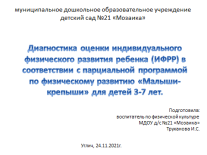 Системные особенности дошкольного образования обуславливают необходимость определения результатов освоения Программы в виде целевых ориентиров физического развития. Последние представляют собой возрастные характеристики возможных достижений ребенка в данном направлении образования и развития ребенка. Они разработаны  в соответствии с основными положениями ФГОС ДО и учитывают его требования к освоению образовательной области "Физическое развитие". Целевые ориентиры помогут определить, в каком направлении вести физическое развитие детей, как спроектировать индивидуальный образовательный маршрут для каждого ребенка.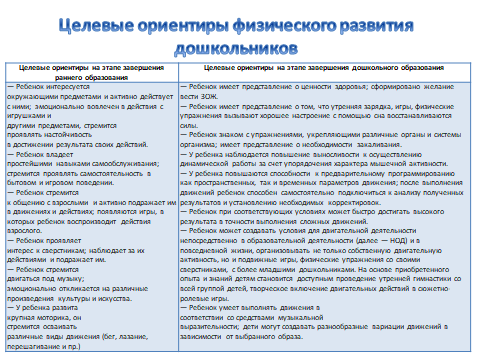 При реализации Программыпроводится медико-педагогический мониторинг ИФРР.Он осуществляетсяпедагогическими работникамиисвязан с оценкой эффективностипедагогических действийпо физическомуразвитию детей, лежит в основе их дальнейшего планирования.Результаты медико-педагогического мониторинга используются исключительно длярешения следующих образовательных задач:— индивидуализации образования, — оптимизации образовательной деятельности с группой детей.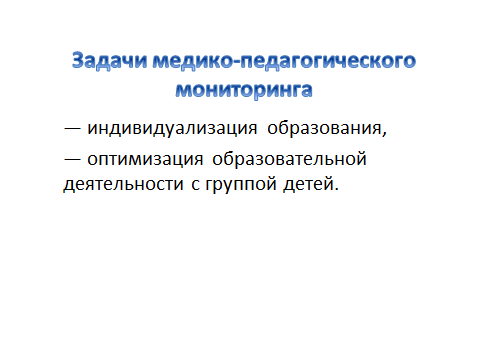 Методика медико-педагогического обследования ИФРР основанана индивидуально-дифференцированном подходе и может бытьиспользована для диагностики физического развития любого ребенка — и с условной нормой, и с проблемами в развитии. Предметом оценки является только личный результат ребенка, которыйне коррелируется со «средними» показателями, то есть ребеноксравнивается сам с собой, с целью прослеживания динамики физического развития в индивидуальном порядке. В связи с этим методика оценки уровня ИФРР имеет следующие отличительныеособенности:— не содержит каких-либо оценок развития ребенка, связанных сфиксацией среднестатистических данных достижений;— позволяет фиксировать актуальный индивидуальный профильразвития дошкольника и оценивать его динамику;— учитывает зону ближайшего развития ребенка;— позволяет рассматривать весь период развития ребенка, отпоступления в ДОО до выпуска в школу, как единый процесс, приэтом учитывает возрастные особенности, опираясь на оценку индивидуальных изменений деятельности дошкольника;— учитывает представленные в Программе целевые ориентиры,но не использует их в качестве основания для их формального сравнения с реальными достижениями детей;— может быть применима для обследования ИФРР детей младшегошкольного возраста.Медико-педагогический мониторинг ИФРР представляет собойкомплексное обследованиефизического развития ребенка-дошкольника и отражает степень овладения им двигательными навыкамии развития его физических качеств. Обследование в рамках мониторинга проводится дважды в год — в начале (сентябре) и конце (мае)каждого образовательного года.Результаты обследования оформляются в виде протоколов. Такойвид фиксации помогает неоднократно возвращаться к начальным результатам, сравнивать и анализировать их.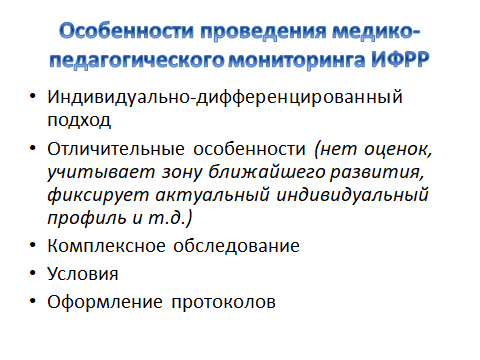 Методика обследованияИФРР состоит из трех блоков:Блок 1 Физическое развитие (протокол 1). Содержит общуюинформацию о ребенке.Блок 2 Индивидуальное развитие физических качеств и двигательных навыков(протокол 2).В него вносятся количественные икачественные результаты игровых тестов.Блок 3 Результаты диагностики ИФРР(итоговый протокол 3).Протокол № 3 заполняется только после повторного проведения диагностики (в конце года), так как при первоначальной диагностикесравнивать результат не с чем.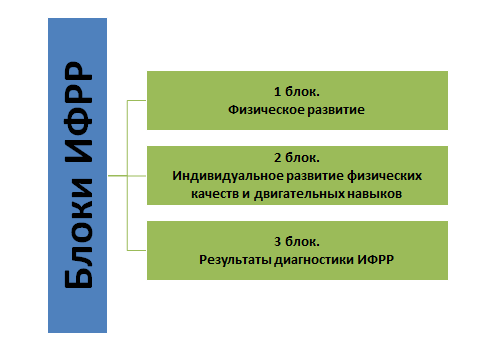 Блок 1. Физическое развитиеВ основе оценки лежат параметры роста, массы тела, пропорции развития отдельных частей тела и пр., именно поэтому протокол 1 содержит общую информацию о ребенке.Врачебный контроль, включающий в себя антропометрическиеданные (рост, вес; группу здоровья, физкультурную группу, описаниенарушений развития при их наличии и пр.), в нашем случае являетсятрадиционным, поэтому на нем останавливаться мы не будем.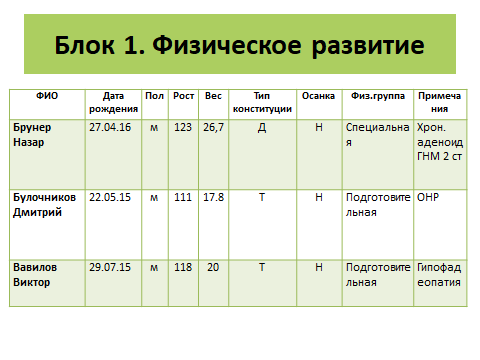 С целью формирования индивидуального маршрута физического развития ребенка, в том числе для составления рекомендаций родителям, по программе необходимо определить конституцию человекаКонституция человека - это совокупность индивидуальных, относительно устойчивых морфологических и функциональных (в том числе и психических) особенностей человека.Выделяют 4 типа конституции вы их видите на слайде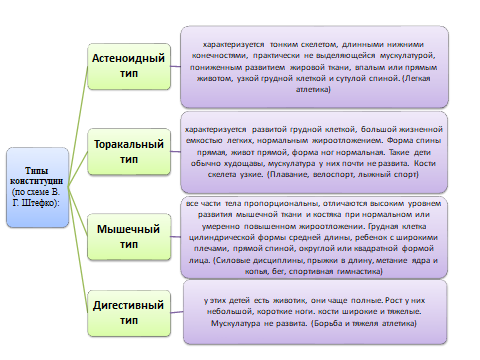 Блок 2. Индивидуальное развитие физических качеств и двигательных навыков (протокол 2)Для объективной оценки физического развития морфологические параметрыследует рассматривать совместно с показателями функциональногосостояния.Оценка уровня развития физических качеств ребенка, его двигательных навыков для нас имеет большое значение. В основе лежат двигательные задания с тестируемыми показателями.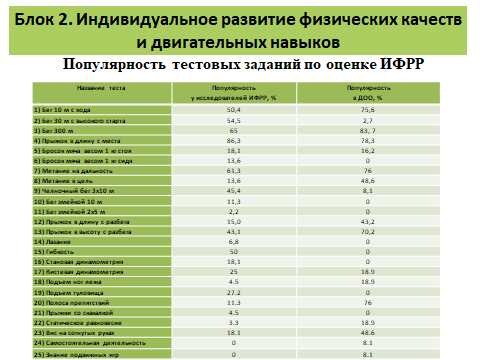 Выбор данных тестовых заданий остается в компетенции педагогов, которые при их составлении должны руководствоваться требованиям к диагностике оценки ИФРР дошкольного возраста.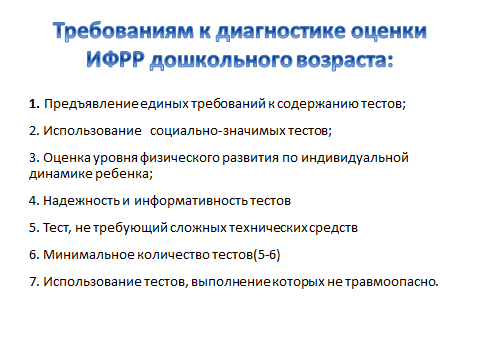 В качестве тестируемых показателей, необходимых для оценкиуровня ИФРР по результатам освоения Программы, нами выбраныследующие семь:скоростьсила рук выносливость гибкостьловкость координациясамостоятельная деятельность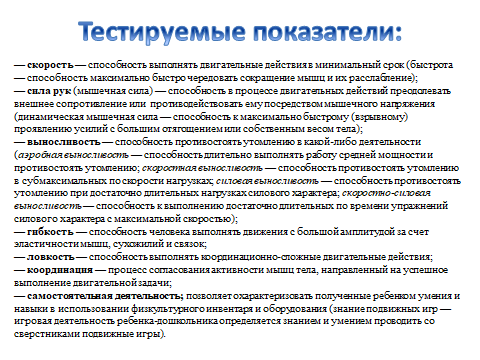 Данные по каждому из семи показателей, установленные для каждого ребенкана начало и конец года, вносятся в протокол 2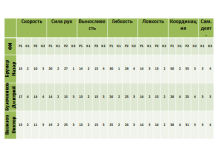 По программе предусмотрены варианты организации тестового задания, который подбирается с учетом индивидуальных особенностей ребенка и условий ДОУ. На слайде показаны тесты для определения быстроты, я в своей работе использую в основном быстрый бег на 10 и 30 метров, челночный бег 3/10 м.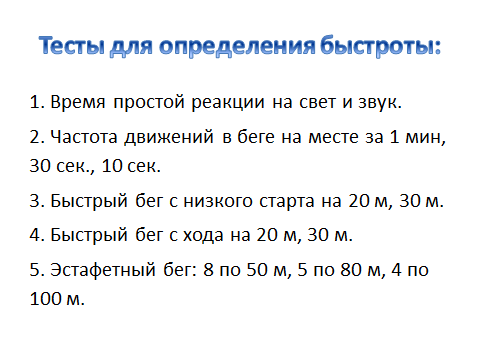 Данную диагностику стараюсь проводить на улице. Для того чтобы избежать длительного ожидания ребенком своей очереди выполнения задания, я на прогулке беру двух детей и провожу с ними в игровой форме один из тестов.Проводя любой игровой тест, предварительно всем детям  объясняю задание, а младшим показываю, как нужно его выполнить, при этом нацеливаю детей на качественное и результативное выполнение движений.    На слайде представлена примерная технологическая карта проведения игровых тестов для детей дошкольного возраста.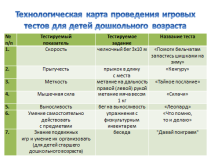 Блок 3 Результаты диагностики ИФРР(итоговый протокол 3)Для оценки уровня ИФРР используется комплексная характеристика, основанная на динамике собственных результатов ребенкаи системе 4-балльной оценки: низкий, средний, норма (оптимальный), высокий уровень. Уровень определяется после повторной диагностики физических качеств и двигательных навыков (в мае) и отражает темпы их прироста для каждого ребенка индивидуально.Темп прироста количественных показателей определяется впроцентах, которым соответствуют определенные баллы.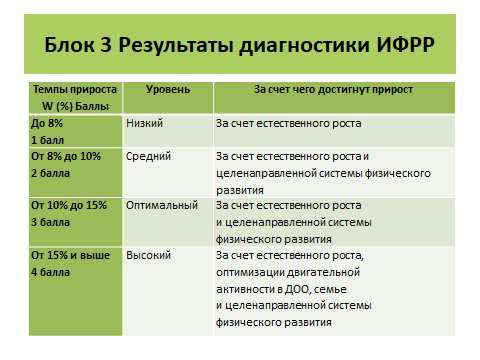 Для оценки темпов прироста количественных показателей физического развития дошкольника использую формулу,разработанную Валерием ИосивичемУсаковым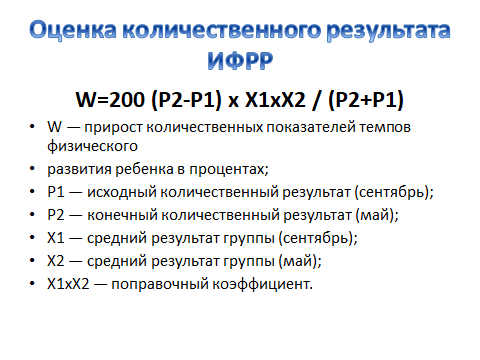 Средний результат заносится в итоговый протокол 3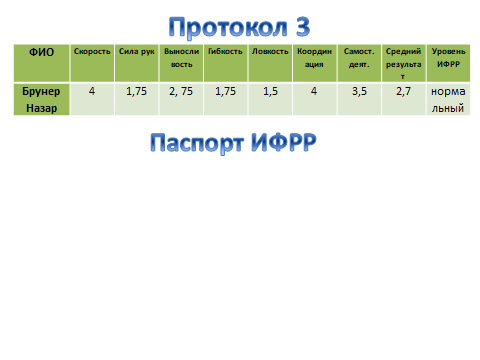 Таким образом, формируется паспорт ИФРР на каждую группу. Его анализ показывает уровень и динамику развития основных движений и двигательных качеств каждого ребенка, помогает определить успешностьосвоения им программного материала. В том числе оценивается степень эффективности совместной работы педагогов в отдельно взятойвозрастной группе и в детском саду в целом.